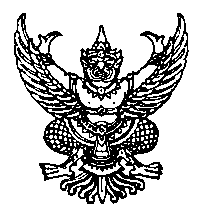 ประกาศมหาวิทยาลัยธรรมศาสตร์เรื่อง หลักเกณฑ์การเทียบผลการเรียนเฉลี่ยสะสม (GPAX) ของผู้ที่จบการศึกษาจากต่างประเทศ ที่จะเข้าศึกษาในมหาวิทยาลัยธรรมศาสตร์ พ.ศ. 2562-----------------------------โดยที่คณะกรรมการบริหารมหาวิทยาลัย ในคราวประชุมครั้งที่ 22/2562 เมื่อวันที่ 16 ธันวาคม 2562 เห็นชอบหลักเกณฑ์การเทียบผลการเรียนเฉลี่ยสะสม (GPAX) ของผู้ที่จบการศึกษาจากต่างประเทศ ที่จะเข้าศึกษาในมหาวิทยาลัยธรรมศาสตร์อาศัยอำนาจตามความในมาตรา 39 แห่งพระราชบัญญัติมหาวิทยาลัยธรรมศาสตร์ พ.ศ. 2558 อธิการบดีจึงออกประกาศไว้ดังนี้ข้อ 1 ประกาศนี้เรียกว่า “ประกาศมหาวิทยาลัยธรรมศาสตร์ เรื่อง หลักเกณฑ์การเทียบผล
การเรียนเฉลี่ยสะสม (GPAX) ของผู้ที่จบการศึกษาจากต่างประเทศ ที่จะเข้าศึกษาในมหาวิทยาลัยธรรมศาสตร์ 
พ.ศ. 2562”ข้อ 2 ประกาศนี้ให้ใช้บังคับกับการเทียบผลการเรียนเฉลี่ยสะสม (GPAX) ของผู้ที่จบการศึกษาจากต่างประเทศ ที่จะเข้าศึกษาในมหาวิทยาลัยธรรมศาสตร์ และให้ใช้บังคับตั้งแต่วันถัดจากวันประกาศเป็นต้นไปข้อ 3 ในการเทียบผลการเรียนเฉลี่ยสะสม (GPAX) ของผู้ที่จบการศึกษาจากต่างประเทศ 
ที่จะเข้าศึกษาในมหาวิทยาลัยธรรมศาสตร์ให้ใช้แนวทาง ดังนี้3.1 ประเทศสหรัฐอเมริกา สำเร็จการศึกษา High School Diplomaระดับผลการเรียนมีความหลากหลาย ตั้งแต่ 5 ระดับ (A, B, C, D, F) จนถึง 13 ระดับ ซึ่งต้องนำเกรดที่นักเรียนได้มาคำนวณโดยเทียบกับของประเทศไทยที่แบ่งเป็น 8 ระดับ ดังนี้ระดับ High School (GED Test) แต่ละวิชาจะต้องได้ GED Standard Score ไม่ต่ำกว่า 165 จาก Total Standard Score 200 เทียบผลการเรียนเป็น 7 ระดับ ดังนี้			GED Standard Scoreโดยมีหลักการคำนวณหาค่า GPA เฉลี่ยดังนี้1) ให้คำนวณหา GPA จากผลการเรียนที่ศึกษาอยู่ในประเทศนั้น ๆ เฉพาะเกรด 122) หากในใบหลักฐานการศึกษาระบุผลการเรียนเฉลี่ย (GPA) เฉพาะเกรด 12 ให้นำมา
ใช้ได้เลย3) หากในใบหลักฐานการศึกษาไม่ระบุผลการเรียนเฉลี่ย (GPA) แต่ระบุผลการเรียนเป็นเปอร์เซ็นต์ ให้คำนวณหา GPA จากรายวิชาต่าง ๆ ที่ศึกษาในเกรด 124) การคำนวณ GPA จากหลักฐานการศึกษาที่สำเร็จการศึกษาแบบ GED Test ให้คำนวณจากค่า Standard Score ทุกรายวิชาที่ปรากฏในหลักฐานการศึกษา3.2 ระบบการศึกษาของอังกฤษใช้สำหรับการศึกษาในประเทศอังกฤษ และประเทศอื่นที่จัดการศึกษาตามระบบการศึกษาของอังกฤษการสอบ GCE “O” Level, IGCSE, GCSEผลการสอบแบ่งเป็น 5 ระดับ (A, B, C, D, E) แล้วนำผลการสอบทุกรายวิชาที่สอบผ่าน
 (A – C) มาคำนวณหาค่า GPA ได้ดังนี้การสอบ A – Levelผลการสอบแบ่งเป็น 5 ระดับ (A, B, C, D, E) แล้วนำผลการสอบรายวิชาที่สอบผ่าน (A – E) มาคำนวณหาค่า GPA ได้ดังนี้3.3 ประเทศออสเตรเลียผู้เรียนได้ประกาศนียบัตรของรัฐ ซึ่งแสดงการจบหลักสูตรระดับมัธยมศึกษาตอนปลายของประเทศออสเตรเลีย ซึ่งจะตัดสินผลการเรียนเป็น 3 รูปแบบเทียบค่า GPA ได้ดังนี้3.3.1 ผลการเรียนเป็นเกรด ซึ่งสามารถเทียบค่า GPA ได้ดังนี้3.3.2 ผลการเรียนเป็นระดับคุณภาพ ซึ่งสามารถเทียบค่า GPA ได้ดังนี้A = 4 หมายถึง Exceptional Achievement		A = 4 หมายถึง Very High AchievementB = 3 หมายถึง High Achievement			B = 3 หมายถึง High AchievementC = 2 หมายถึง Commendable Achievement		C = 2 หมายถึง Sound AchievementD = 1 หมายถึง Satisfactory Achievement		D = 1 หมายถึง Limited AchievementE = 0 หมายถึง Preliminary Achievement			E = 0 หมายถึง Very Limited Achievement3.3.3 ผลการเรียนเป็นเปอร์เซ็นต์ ซึ่งสามารถเทียบค่า GPA ได้ดังนี้หลักการคำนวณหาค่า GPA เฉลี่ย ให้ใช้เช่นเดียวกับของประเทศสหรัฐอเมริกา3.4 ประเทศนิวซีแลนด์ผู้เรียนจะต้องสอบได้วิชา NCEA (National Certificate of Educational Achievement) ของ NZQA (New Zealand Qualifications Authority) โดยผลการสอบจะเทียบค่า GPA ได้ดังนี้E 		(Achieved with Excellence) 	=  4M 		(Achieved with Merit)		=  3A 		(Achieved)			=  2ในการคิดค่า GPA ให้คิดวิชาที่สอบผ่านตั้งแต่ระดับ 2 ขึ้นไป3.5 ประเทศสกอตแลนด์ผลการสอบแบ่งเป็น 7 ระดับ (1 = คะแนนสูงสุด, 7 = คะแนนต่ำสุด) ซึ่งจะต้องนำเกรดที่นักเรียนได้มาคำนวณโดยเทียบค่า GPA ได้ดังนี้				ระดับที่ 1 	=	 4				ระดับที่ 2	= 	3.5				ระดับที่ 3 	= 	3				ระดับที่ 4 	= 	2.5				ระดับที่ 5 	= 	2				ระดับที่ 6 	= 	1.5				ระดับที่ 7 	= 	13.6 ประเทศอินเดียผู้เรียนได้ประกาศนียบัตรของหน่วยงานของรัฐ (Board) ที่มีอำนาจหน้าที่ในการจัดสอบ ซึ่งจะตัดสินผลการเรียนเป็น 2 รูปแบบดังนี้3.6.1 ผลการเรียนเป็นเปอร์เซ็นต์ ซึ่งสามารถเทียบค่า GPA ได้ดังนี้3.6.2 ผลการเรียนเป็น 5 ระดับ ซึ่งสามารถเทียบค่า GPA ได้ดังนี้หมายเหตุ ในกรณีที่โรงเรียนจัดการศึกษาตามระบบประเทศอังกฤษ ให้นำการคิดผลการเรียนแบบระบบการศึกษาของอังกฤษมาใช้3.7 ประเทศชิลีผลการสอบแบ่งเป็น 7 ระดับ (7 = คะแนนสูงสุด, 1 = คะแนนต่ำสุด) ซึ่งจะต้องนำเกรดที่นักเรียนได้มาคำนวณโดยเทียบได้ดังนี้		ระดับที่ 7    =    4		ระดับที่ 6    =    3			ระดับที่ 5    =    2	     ผ่าน		ระดับที่ 4    =    1ระดับที่ 3    =    0ระดับที่ 2    =    0	      ไม่ผ่านระดับที่ 1    =    03.8 ประเทศเยอรมัน ผลการเรียนเป็นระดับคุณภาพ สามารถเทียบค่า GPA ได้ดังนี้		Very good 			= 	4		Good 				= 	3		Very Satisfactory 		= 	2		Just Adequate / Pass 		= 	1		Fail 				= 	0หมายเหตุ กรณีประเทศอื่น ๆ ถ้าคิดผลการเรียนเป็นเกรด เปอร์เซ็นต์ และระดับคุณภาพ 
ให้เทียบผลการเรียนแบบของประเทศที่มีการพิจารณาอยู่แล้ว			                	ประกาศ  ณ  วันที่  23   ธันวาคม   พ.ศ. 2562					         	(รองศาสตราจารย์ เกศินี วิฑูรชาติ)					                        อธิการบดีเกรดGPAเปอร์เซ็นต์A, A+480 – 100A-3.575 – 79B, B+370 – 74B-2.565 – 69C, C+260 – 64C-1.555 – 59D-, D, D+150 – 54F00 - 49GEDGPA185 – 2004180 – 1843.5175 – 1793170 – 1742.5165 – 1692155 – 1641.5145 - 1541เกรดGPAA4B3C2เกรดGPAA4B3C2D1E1เกรดGPAA, A+4A-3.5B, B+3B-2.5C, C+2C-1.5D-, D, D+1F0เปอร์เซ็นต์GPA80 – 100475 – 793.570 – 74365 – 692.560 – 64255 – 591.550 – 5410 – 490เปอร์เซ็นต์GPA80 – 100475 – 793.570 – 74365 – 692.560 – 64250 – 591.540 – 4910 – 390เกรดGPA1 – 243 – 435 – 6 27 – 8190